О внесении изменений в постановление Администрации Североуральского городского округа от 31.05.2013г. № 765 «Об утверждении Административного регламента предоставления муниципальной услуги по выдаче специального разрешения на движение по автомобильным дорогам местного значения Североуральского городского округа транспортного средства, осуществляющего перевозки тяжеловесных и (или) крупногабаритных грузов»Руководствуясь Федеральным законом от 27 июля 2010 года № 210-ФЗ «Об организации предоставления государственных и муниципальных услуг» («Российская газета», 2010, 30 июня, № 168) с изменениями на 23 июля 2013 года, Указом Президента Российской Федерации от 07 мая 2012 года № 601 «Об основных направлениях совершенствования системы государственного управления» («Российская газета», 2012, 09 мая, № 102), распоряжением Правительства Свердловской области от 22.07.2013г. № 1021-РП «Об организации перевода государственных и муниципальных услуг в электронный вид» и статьей 36 Положения о правовых актах Североуральского городского округа, утвержденного Решением Думы Североуральского городского округа от 25 января 2006 года № 3 «Об утверждении Положения о правовых актах Североуральского городского округа» (газета «Наше слово», 2006, 15 февраля,   № 18) с изменениями на 28 апреля 2009 года, в целях приведения нормативного правового акта в соответствие с действующим законодательствомП О С Т А Н О В Л Я Е Т:1. Внести в постановление Администрации Североуральского городского округа от 31.05.2013г. № 765 «Об утверждении Административного регламента предоставления муниципальной услуги по выдаче специального разрешения на движение по автомобильным дорогам местного значения Североуральского городского округа транспортного средства, осуществляющего перевозки тяжеловесных и (или) крупногабаритных грузов» следующие изменения:1) название постановления изложить в следующей редакции: «Об утверждении Административного регламента предоставления муниципальной услуги по выдаче специального разрешения на движение по автомобильным дорогам местного значения Североуральского городского округа Свердловской области транспортного средства, осуществляющего перевозки тяжеловесных и (или) крупногабаритных грузов»;2) пункт 1 постановления после слов «движение по автомобильным дорогам местного значения Североуральского городского округа» дополнить словами «Свердловской области».2. Внести в Административный регламент предоставления муниципальной услуги по выдаче специального разрешения на движение по автомобильным дорогам местного значения Североуральского городского округа Свердловской области транспортного средства, осуществляющего перевозки тяжеловесных и (или) крупногабаритных грузов, утвержденный постановлением Администрации Североуральского городского округа от 31.05.2013г. № 765 следующие изменения:1) в названии Административного регламента и далее по тексту слова «по автомобильным дорогам местного значения Североуральского городского округа» заменить словами «по автомобильным дорогам местного значения Североуральского городского округа Свердловской области»;2) пункт 1 раздела 1 дополнить абзацем четвертым следующего содержания:«При исполнении данного Регламента часть функций может исполняться с участием Государственного бюджетного учреждения Свердловской области «Многофункциональный центр предоставления государственных (муниципальных) услуг» (далее – МФЦ), в соответствии с соглашением о взаимодействии, заключенным с МФЦ в соответствии с требованиями Федерального закона от 27 июля 2012 года № 210-ФЗ «Об организации предоставления государственных и муниципальных услуг»»;3) подпункт 4 пункта 14 дополнить абзацем вторым следующего содержания:«В случаях, предусмотренных федеральными законами, универсальная электронная карта является документом, удостоверяющим личность гражданина, права застрахованного лица в системах обязательного страхования, иные права гражданина. В случаях, предусмотренных федеральными законами, постановлениями Правительства Российской Федерации, нормативными правовыми актами субъектов Российской Федерации, муниципальными правовыми актами, универсальная электронная карта является документом, удостоверяющим право гражданина на получение государственных и муниципальных услуг, а также иных услуг.»;4) в пункте 25 слова «не более 30 минут» заменить словами «не более 15 минут»;5) подпункт «б» пункта 29 изложить в следующей редакции:«б) продолжительность взаимодействия заявителя с муниципальными служащими Администрации или специалистами Учреждения при подаче документов, необходимых для предоставления муниципальной услуги, и при получении результата предоставления муниципальной услуги составляет не более 15 минут.»;6) подпункт 1 пункта 64 изложить в следующей редакции:«1) представлять дополнительные документы и материалы, а также обращаться в Администрацию или Учреждение за получением информации и документов, необходимых для обоснования и рассмотрения жалобы»;7) дополнить Регламент пунктом 79 следующего содержания:«79. Информацию о порядке подачи и рассмотрения жалобы заявитель может получить по справочным телефонам, при личном обращении, с использованием почты (в том числе электронной), на информационных стендах в местах предоставления муниципальной услуги, на официальном сайте Администрации или в государственных информационных системах, указанных в пункте 5 настоящего Регламента».3. Опубликовать настоящее постановление в газете «Наше слово», разместить в сети Интернет на официальном сайте Администрации Североуральского городского округа (www.adm-Severouralsk.ru).И.о. Главы Североуральского городского округа								В.А. Ильиных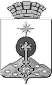 АДМИНИСТРАЦИЯ СЕВЕРОУРАЛЬСКОГО ГОРОДСКОГО ОКРУГАП О С Т А Н О В Л Е Н И ЕАДМИНИСТРАЦИЯ СЕВЕРОУРАЛЬСКОГО ГОРОДСКОГО ОКРУГАП О С Т А Н О В Л Е Н И Еот 03.12.2013г.  № 1744г. Североуральскг. Североуральск